                                        ISIGIDIMI SAMAXOSA, SEPTEMBER 1, 1873.	                            5       ULWANDLE LWASE GALILI.obuziswa pezu kwetu bubo. Ngoku ukusela akusa- pele ngamadoda nabafazi kodwa, sekungene nama- kwenkwe nentombi. Siyapela ukutshabalala yilento.Uteke U-Mr. Molteno ndiyabulela ukuba ni- ndenjenje ukundingenisa ekaya, nokuba nitoma- kalele kukumiswa kuka Mr. Brownlee pezu kwenu. Ngokumalunga notywala ute unosizi ukuva ukuba benzaububi obungaka, nokuba I-Government inge- nandlela ingabanceda ngayo. lyeza banalo kwezabo izandla. Imali yeyabo, ke ukuba abafuni kubutenga akuko mntu ungaba nyanzelayo.U-Siwani upendule ngeliti, noko iyeyetu imali esisibendo sikulu, ngoku silindele ukuba isincede I-Government. Ute U-Mr. Molteno akuti yinin a bangateti nalo madoda amiswe ukuba akangele inkantini, wati U-Siwani sekukabini esiti inkantini ezitile mazingabiko kowake umhlaba, zaza noko zamiswa.U-Mr. Molteno utembise ukuba iyakuncedisa I-Government ngako konke enako, ukubususa obu bubi. Emva koku U-Mr. Molteno umeme U-Siwani ukuba ake aye E-Kapa aye kubona into ezenziwayo kona, aze abalisele amakowabo. Omnye upendule ngeliti woke atumele U-Toise ukuba aye kumgabulela izigcau. Uteke U-Molteno wovuya ukumbona ukuba wolungisela ukuze bahlangane E-Bayi; wati ihambo yake yohlaulelwa yi Government. Ekupeleni kwale nteto abantsundu badume katatu, bedumela U-Mr. Molteno, bacitakala kubonakala ukuba baaielisiwe koko kuhlangana kwabo naye.INKOSI YASE PERSIA.Lenkosi yase Persia ise Europe ngoku yangena ebukosini ngomnyaka we 1848 kwakububa uyise. Ezweni layo asimntu upikiswayo apo ateta kona. Yonke impahla yabantu bake yeyake. Nenkosi eyakuba sendaweni yake akufa iyakumiswa nguye. Inkosi zase Persia zizityebi ezikulu, kuba into engeniswa lilizwe lazo isemandleni azo. Ubutyebi bale ikoyo ngoku kutiwa ziponti ezizigidi ezine (£4,000,000). Lenkosi iyeyesine yalendlu iqale ukulaula emva kwemfazwe ekwakwahlulelene ama Persia odwa. Inamandla okwenza imiteto eyita- ndayo, ukuba ayicasene nenkonzo yama Mahom- medan. Inje ngompakati omkulu ka Mahommed, ofuna ukuba bamtobele bonke abapantsi kwake. Inani labantu base Persia likwi zigidi ezilisbumi. Awumkulu umsebenzi wokurweba kona.EZIVELA KUBABALELANI.Bathurst, August 17, 1873.Mabandla akowetu nam ndati ndakuva kusitiwa kuko Isigidimi esixela indaba zendawo ngendawo ndabetwa ngumnqweno wokunga ndinga sifumana. Ndayirola ke imali erolwayo. Siti sakufika ndi- sijikajike ndifuna indaba ekwakutiwe ziyasixela, kodwa andizifumani zonke kulendawo ishicilelwe ngokwabantsundu. Ndandiba mna aba balelani bendawo ngendawo baya kusibalisela ngentoezihlayo apo bakona. Endaweni yoko sisuko simane ukuva ueuku. Makowetu manindi nyamezele. Into esiva ngazo, kuqala lulobolo. Lento selihleli igwetyiwe. Noyenzayo selepika inkani, kupike umoya wokungendawo. Ayiseyiyo eyokuba sibe sisateta futi ngayo. Eyesibini into kukwaluka. Lento mna andizanga ndayibona icita umzi womntu, kodwa umteto uyicasile ngokuba isisi qamo sobumnyama. Ke ngoko nayo seligwetyiwe. Into yesitatu butywala. Nditi yinina lento bungapumiyo emlonyeni ukutetwa ngabo, pofu ngati nje abusenziwa kangakanani. Makowetu masigcine indlela eya ezulwini singa- hambe sijikajika. Enye indawo ekutetwa ngayo futi Esigidimini sisimilo sabantsundu. Abantsundu bazigxeka kwabona kuba basuke bamane beteta ngezinto ezipakati kwabo, izinto zocuku ezinje ngeratshi lokuzipakamisa.Charles Tyali.Du Toit’s Pan, August 12, 1873.Mabandla akowetu ndifumana ndibala, ndinom- nqweno, noko andinazindaba zipi. Into yokuqala ndinga yibekisa kubafundisi. Nditi kulungile na nokuba akulungile ukushunyayelwa ngumntu onga fundanga pakati kwabantu abayi Remente. Ndibuza ku Rev. R. Lamplougb, no Rev. W. J. Davis no Rev. W. Impey. Ndicela kubafundisi bakowetu ukuba bandipendule kulonto. Ndibuza naku Rev. R. Birt no Rev. J. A. Chalmers. Ndisitsho nje ndake ndafika E-B	 ngecawa ngo 10 ka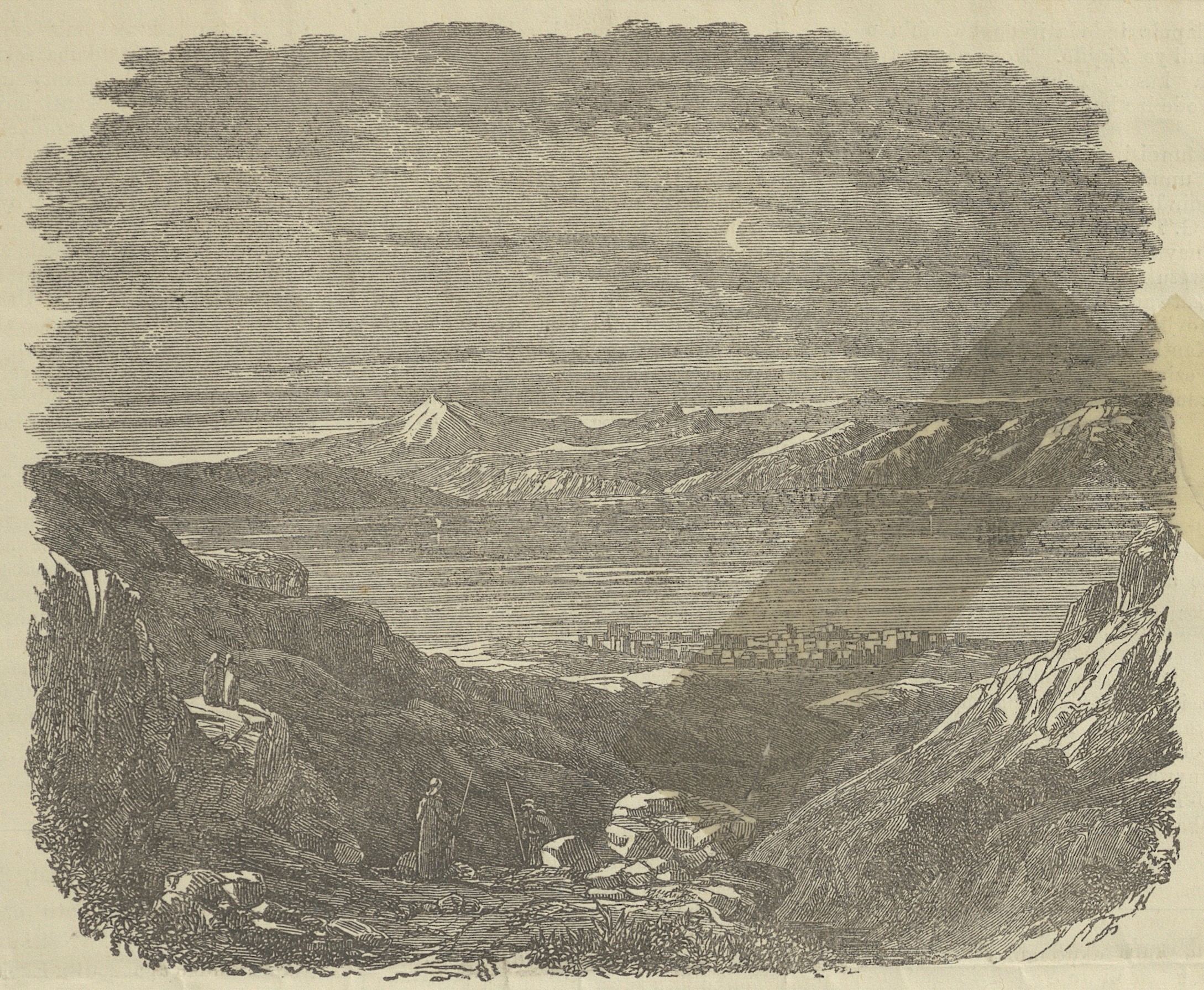 